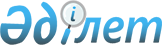 "2013 - 2015 жылдарға арналған аудандық бюджет туралы" Байзақ аудандық Мәслихатының 2012 жылғы 20 желтоқсандағы № 12-3 шешіміне өзгерістер енгізу туралыЖамбыл облысы Байзақ аудандық мәслихатының 2013 жылғы 19 шілдедегі № 18-2 шешімі. Жамбыл облысының Әділет департаментінде 2013 жылғы 25 шілдеде № 1979 болып тіркелді      РҚАО-ның ескертпесі.

      Құжаттың мәтінінде түпнұсқаның пунктуациясы мен орфографиясы сақталған.

      Қазақстан Республикасының 2008 жылғы 4 желтоқсандағы Бюджет кодексінің 109-бабына, "Қазақстан Республикасындағы жергілікті мемлекеттік басқару және өзін-өзі басқару туралы" Қазақстан Республикасының 2001 жылғы 23 қаңтардағы Заңының 6-бабына сәйкес аудандық мәслихат ШЕШІМ ЕТЕДІ:

      1. "2013 – 2015 жылдарға арналған аудандық бюджет туралы" Байзақ аудандық мәслихатының 2012 жылғы 20 желтоқсандағы № 12-3 шешіміне (Нормативтік құқықтық актілерді мемлекеттік тіркеу тізілімінде № 1869 болып тіркелген, 2013 жылғы 10 қаңтарында аудандық № 4 "Ауыл жаңалығы" газеттерінде жарияланған) келесідей өзгерістер енгізілсін:

       1 тармақта:

       1) тармақшада:

      "6 277 913" сандары "6 344 369" сандарымен ауыстырылсын;

      "5 393 963" сандары "5 460 419" сандарымен ауыстырылсын;

      2) тармақшада:

      "6 363 610" сандары "6 430 066" сандарымен ауыстырылсын;

      Аталған шешімнің 1 және 6 қосымшасы осы шешімнің 1 және 2 қосымшаларына сәйкес жаңа редакцияда мазмұндалсын.

      2. Осы шешім әділет органдарында мемлекеттік тіркеуден өткен күннен бастап күшіне енеді және 2013 жылдың 1 қаңтарынан қолданысқа енгізіледі.

 2013 жылға арналған аудандық бюджет 2013 жылға арналған ауданның ауылдық (селолық) округтерінің бюджеттік бағдарламаларының тізбесі      мың теңге

      кестенің жалғасы:                                                               мың теңге


					© 2012. Қазақстан Республикасы Әділет министрлігінің «Қазақстан Республикасының Заңнама және құқықтық ақпарат институты» ШЖҚ РМК
				
      Аудандық мәслихат сессиясының

      төрағасы

Р. Сапарбеков

      Аудандық мәслихат

      хатшысы

Н. Үкібаев
Байзақ аудандық мәслихатының
2013 жылғы 19 шілдедегі
№ 18-2 шешіміне қосымша
Байзақ аудандық мәслихатының
2012 жылғы 20 желтоқсандағы
№ 12-3 шешіміне қосымшаСанаты

Санаты

Санаты

Санаты

2013 жыл, сомасы мың теңге

Сыныбы

Сыныбы

Сыныбы

2013 жыл, сомасы мың теңге

Iшкi сыныбы

Iшкi сыныбы

2013 жыл, сомасы мың теңге

Атауы

2013 жыл, сомасы мың теңге

1. КІРІСТЕР

6 344 369

1

Салықтық түсімдер

868 944

01

Табыс салығы

176 603

2

Жеке табыс салығы

176 603

03

Әлеуметтiк салық

139 250

1

Әлеуметтік салық

139 250

04

Меншiкке салынатын салықтар

521 775

1

Мүлiкке салынатын салықтар

462 500

3

Жер салығы

7 044

4

Көлiк құралдарына салынатын салық

48 787

5

Бірыңғай жер салығы

3 444

05

Тауарларға, жұмыстарға және қызметтерге салынатын iшкi салықтар

23 575

2

Акциздер

11 397

3

Табиғи және басқа да ресурстарды пайдаланғаны үшiн түсетiн түсiмдер

1 700

4

Кәсiпкерлiк және кәсiби қызметтi жүргiзгенi үшiн алынатын алымдар

10 335

5

Ойын бизнеске салық

143

08

Заңдық мәнді іс-әрекеттерді жасағаны және (немесе) оған уәкілеттігі бар мемлекеттік органдар немесе лауазымды адамдар құжаттар бергені үшін алынатын міндетті төлемдер

7 741

1

Мемлекеттік баж

7 741

2

Салықтық емес түсiмдер

5 241

01

Мемлекеттік меншіктен түсетін кірістер

1 105

1

Мемлекеттік кәсіпорындардың таза кірісі бөлігінің түсімдері

36

5

Мемлекет меншігіндегі мүлікті жалға беруден түсетін кірістер

1 069

03

Мемлекеттік бюджеттен қаржыландырылатын мемлекеттік мекемелер ұйымдастыратын мемлекеттік сатып алуды өткізуден түсетін ақша түсімдері

4

1

Мемлекеттік бюджеттен қаржыландырылатын мемлекеттік мекемелер ұйымдастыратын мемлекеттік сатып алуды өткізуден түсетін ақша түсімдері

4

04

Мемлекеттік бюджеттен қаржыландырылатын, сондай-ақ Қазақстан Республикасы Ұлттық Банкінің бюджетінен (шығыстар сметасынан) ұсталатын және қаржыландырылатын мемлекеттік мекемелер салатын айыппұлдар, өсімпұлдар, санкциялар, өндіріп алулар

10

1

Мұнай секторы ұйымдарынан түсетін түсімдерді қоспағанда, мемлекеттік бюджеттен қаржыландырылатын, сондай-ақ Қазақстан Республикасы Ұлттық Банкінің бюджетінен (шығыстар сметасынан) ұсталатын және қаржыландырылатын мемлекеттік мекемелер салатын айыппұлдар, өсімпұлдар, санкциялар, өндіріп алулар

10

06

Басқа да салықтық емес түсiмдер

4 122

1

Басқа да салықтық емес түсiмдер

4 122

3

Негізгі капиталды сатудан түсетін түсімдер

9 765

01

Мемлекеттік мекемелерге бекітілген мемлекеттік мүлікті сату

110

2

Жергілікті бюджеттен қаржыландырылатын мемлекеттік мекемелерге бекітілген мүлікті сатудан түсетін түсімдер

110

03

Жердi және материалдық емес активтердi сату

9 655

1

Жерді сату

9 000

2

Материалдық емес активтерді сату

655

4

Трансферттердің түсімдері

5 460 419

02

Мемлекеттiк басқарудың жоғары тұрған органдарынан түсетiн трансферттер

5 460 419

2

Облыстық бюджеттен түсетiн трансферттер

5 460 419

Функционалдық топ

Функционалдық топ

Функционалдық топ

Функционалдық топ

2013 жыл сомасы мың. теңге

Бюджеттік бағдарламалардың әкімшісі

Бюджеттік бағдарламалардың әкімшісі

Бюджеттік бағдарламалардың әкімшісі

2013 жыл сомасы мың. теңге

Бағдарлама

Бағдарлама

2013 жыл сомасы мың. теңге

Атауы

2. Шығындар

6 430 066

01

Жалпы сипаттағы мемлекеттiк қызметтер

354 061

01

112

Аудан (облыстық маңызы бар қала) мәслихатының аппараты

13 431

01

112

001

Аудан (облыстық маңызы бар қала) мәслихатының қызметін қамтамасыз ету жөніндегі қызметтер

13 301

01

112

003

Мемлекеттік органның күрделі шығыстары

130

01

122

Аудан (облыстық маңызы бар қала) әкімінің аппараты

102 616

01

122

001

Аудан (облыстық маңызы бар қала) әкімінің қызметін қамтамасыз ету жөніндегі қызметтер

86 616

01

122

002

Ақпараттық жүйелер құру

4 000

01

122

003

Мемлекеттік органның күрделі шығыстары

12 000

01

123

Қаладағы аудан, аудандық маңызы бар қала, кент, ауыл (село), ауылдық (селолық) округ әкімінің аппараты

203 917

01

123

001

Қаладағы аудан, аудандық маңызы бар қаланың, кент, ауыл (село), ауылдық (селолық) округ әкімінің қызметін қамтамасыз ету жөніндегі қызметтер

202 613

01

123

022

Мемлекеттік органның күрделі шығыстары

1 304

01

452

Ауданның (облыстық маңызы бар қаланың) қаржы бөлімі

20 202

01

452

001

Ауданның (облыстық маңызы бар қаланың) бюджетін орындау және ауданның (облыстық маңызы бар қаланың) коммуналдық меншігін басқару саласындағы мемлекеттік саясатты іске асыру жөніндегі қызметтер

17 160

1

452

003

Салық салу мақсатында мүлікті бағалауды жүргізу

2 094

01

452

010

Жекешелендіру, коммуналдық меншікті басқару, жекешелендіруден кейінгі қызмет және осыған байланысты дауларды реттеу

200

01

452

011

Коммуналдық меншікке түскен мүлікті есепке алу, сақтау, бағалау және сату

300

01

452

018

Мемлекеттік органның күрделі шығыстары

448

01

453

Ауданның (облыстық маңызы бар қаланың) экономика және бюджеттік жоспарлау бөлімі

13 895

01

453

001

Экономикалық саясатты, мемлекеттік жоспарлау жүйесін қалыптастыру және дамыту және ауданды (облыстық маңызы бар қаланы) басқару саласындағы мемлекеттік саясатты іске асыру жөніндегі қызметтер

13 631

01

453

004

Мемлекеттік органның күрделі шығыстары

264

02

Қорғаныс

2 500

02

122

Аудан (облыстық маңызы бар қала) әкімінің аппараты

2 500

02

122

005

Жалпыға бірдей әскери міндетті атқару шеңберіндегі іс-шаралар

2 500

03

Қоғамдық тәртіп, қауіпсіздік, құқықтық, сот, қылмыстық-атқару қызметі

1 000

03

458

Ауданның (облыстық маңызы бар қаланың) тұрғын үй-коммуналдық шаруашылығы, жолаушылар көлігі және автомобиль жолдары бөлімі

1 000

03

458

021

Елдi мекендерде жол жүрісі қауiпсiздiгін қамтамасыз ету

1 000

04

Бiлiм беру

4 386 638

04

464

Ауданның (облыстық маңызы бар қаланың) білім бөлімі

533 758

04

464

009

Мектепке дейінгі тәрбие ұйымдарының қызметін қамтамасыз ету

232 914

04

464

040

Мектепке дейінгі білім беру ұйымдарында мемлекеттік білім беру тапсырысын іске асыру

300 844

04

123

Қаладағы аудан, аудандық маңызы бар қала, кент, ауыл (село), ауылдық (селолық) округ әкімінің аппараты

5 358

04

005

Ауылдық (селолық) жерлерде балаларды мектепке дейін тегін алып баруды және кері алып келуді ұйымдастыру

5 358

04

464

Ауданның (облыстық маңызы бар қаланың) білім бөлімі

3 459 336

04

464

003

Жалпы білім беру

3 353 422

04

464

006

Балаларға қосымша білім беру

105 914

04

464

Ауданның (облыстық маңызы бар қаланың) білім бөлімі

145 985

04

464

001

Жергілікті деңгейде білім беру саласындағы мемлекеттік саясатты іске асыру жөніндегі қызметтер

11 683

04

464

005

Ауданның (облыстық маңызы бар қаланың) мемлекеттік білім беру мекемелер үшін оқулықтар мен оқу-әдiстемелiк кешендерді сатып алу және жеткізу

46 000

04

464

007

Аудандық (қалалық) ауқымдағы мектеп олимпиадаларын және мектептен тыс іс-шараларды өткiзу

300

04

464

012

Мемлекеттік органның күрделі шығыстары

553

04

464

015

Жетім баланы (жетім балаларды) және ата-аналарының қамқорынсыз қалған баланы (балаларды) күтіп-ұстауға асыраушыларына ай сайынғы ақшалай қаражат төлемдері

15 576

04

464

020

Үйде оқытылатын мүгедек балаларды жабдықпен, бағдарламалық қамтыммен қамтамасыз ету

8 000

04

464

067

Ведомстволық бағыныстағы мемлекеттік мекемелерінің және ұйымдарының күрделі шығыстары

63 873

04

466

Ауданның (облыстық маңызы бар қаланың) сәулет, қала құрылысы және құрылыс бөлімі

242 201

04

466

037

Білім беру объектілерін салу және реконструкциялау

242 201

06

Әлеуметтiк көмек және әлеуметтiк қамсыздандыру

280 246

06

451

Ауданның (облыстық маңызы бар қаланың) жұмыспен қамту және әлеуметтік бағдарламалар бөлімі

252 533

06

451

002

Еңбекпен қамту бағдарламасы

53 910

06

451

004

Ауылдық жерлерде тұратын денсаулық сақтау, білім беру, әлеуметтік қамтамасыз ету, мәдениет, спорт және ветеринар мамандарына отын сатып алуға Қазақстан Республикасының заңнамасына сәйкес әлеуметтік көмек көрсету

10 896

06

451

005

Мемлекеттік атаулы әлеуметтік көмек

15 126

06

451

006

Тұрғын үй көмегі

3 000

06

451

007

Жергілікті өкілетті органдардың шешімі бойынша мұқтаж азаматтардың жекелеген топтарына әлеуметтік көмек

20 340

010

Үйден тәрбиеленіп оқытылатын мүгедек балаларды материалдық қамтамасыз ету

5 282

014

Мұқтаж азаматтарға үйде әлеуметтiк көмек көрсету

16 011

06

451

016

18 жасқа дейінгі балаларға мемлекеттік жәрдемақылар

114 445

06

451

017

Мүгедектерді оңалту жеке бағдарламасына сәйкес, мұқтаж мүгедектерді міндетті гигиеналық құралдармен және ымдау тілі мамандарының қызмет көрсетуін, жеке көмекшілермен қамтамасыз ету

13 226

06

451

023

Жұмыспен қамту орталықтарының қызметін қамтамасыз ету

297

451

Ауданның (облыстық маңызы бар қаланың) жұмыспен қамту және әлеуметтік бағдарламалар бөлімі

27 713

001

Жергілікті деңгейде халық үшін әлеуметтік бағдарламаларды жұмыспен қамтуды қамтамасыз етуді іске асыру саласындағы мемлекеттік саясатты іске асыру жөніндегі қызметтер

25 765

011

Жәрдемақыларды және басқа да әлеуметтік төлемдерді есептеу, төлеу мен жеткізу бойынша қызметтерге ақы төлеу

1 101

021

Мемлекеттік органның күрделі шығыстары

500

067

Ведомстволық бағыныстағы мемлекеттік мекемелерінің және ұйымдарының күрделі шығыстары

347

07

Тұрғын үй-коммуналдық шаруашылық

715 495

4664464

Ауданның (облыстық маңызы бар қаланың) білім бөлімі

10 191

026

Жұмыспен қамту-2020 жол картасы бойынша ауылдық елді мекендерді дамыту шеңберінде объектілерді жөндеу Жұмыспен қамту-2020 жол картасы бойынша ауылдық елді мекендерді дамыту шеңберінде объектілерді жөндеу

10 191

07

466

Ауданның (облыстық маңызы бар қаланың) сәулет, қала құрылысы және құрылыс бөлімі

1 111

07

466

074

Жұмыспен қамту-2020 жол картасы екінші бағыты шеңберінде жетіспейтін инженерлік-коммуникациялық инфрақұрылымды дамыту мен жайластыруға

1 111

07

458

Ауданның (облыстық маңызы бар қаланың) тұрғын үй-коммуналдық шаруашылығы, жолаушылар көлігі және автомобиль жолдары бөлімі

5 000

07

123

012

Сумен жабдықтау және су бөлу жүйесінің қызмет етуі

5 000

07

466

Ауданның (облыстық маңызы бар қаланың) сәулет, қала құрылысы және құрылыс бөлімі

656 225

058

Елді мекендердегі сумен жабдықтау және су бұру жүйелерін дамыту

656 225

07

123

Қаладағы аудан, аудандық маңызы бар қала, кент, ауыл (село), ауылдық (селолық) округ әкімінің аппараты

42 968

07

123

008

Елді мекендерде көшелерді жарықтандыру

12 953

07

123

009

Елді мекендердің санитариясын қамтамасыз ету

12 015

07

123

010

Жерлеу орындарын күтіп-ұстау және туысы жоқ адамдарды жерлеу

100

07

123

011

Елді мекендерді абаттандыру мен көгалдандыру

17 900

08

Мәдениет, спорт, туризм және ақпараттық кеңістiк

175 730

08

455

Ауданның (облыстық маңызы бар қаланың) мәдениет және тілдерді дамыту бөлімі

78 872

08

455

003

Мәдени-демалыс жұмысын қолдау

62 468

08

455

005

Зоопарктер мен дендропарктердiң жұмыс iстеуiн қамтамасыз ету

8 295

08

455

009

Тарихи-мәдени мұра ескерткіштерін сақтауды және оларға қол жетімділікті қамтамасыз ету

8 109

08

465

Ауданның (облыстық маңызы бар қаланың) дене шынықтыру және спорт бөлімі

3 000

08

465

005

Ұлттық және бұқаралық спорт түрлерін дамыту

1 000

08

465

006

Аудандық (облыстық маңызы бар қалалық) деңгейде спорттық жарыстар өткiзу

1 000

08

465

007

Әртүрлi спорт түрлерi бойынша аудан (облыстық маңызы бар қала) құрама командаларының мүшелерiн дайындау және олардың облыстық спорт жарыстарына қатысуы

1 000

08

455

Ауданның (облыстық маңызы бар қаланың) мәдениет және тілдерді дамыту бөлімі

36 101

08

455

006

Аудандық (қалалық) кiтапханалардың жұмыс iстеуi

35 801

08

455

007

Мемлекеттік тілді және Қазақстан халықтарының басқа да тілдерін дамыту

300

08

456

Ауданның (облыстық маңызы бар қаланың) ішкі саясат бөлімі

16 300

08

456

002

Газеттер мен журналдар арқылы мемлекеттік ақпараттық саясат жүргізу жөніндегі қызметтер

16 000

08

456

005

Телерадио хабарларын тарату арқылы мемлекеттік ақпараттық саясатты жүргізу жөніндегі қызметтер

300

08

455

Ауданның (облыстық маңызы бар қаланың) мәдениет және тілдерді дамыту бөлімі

10 709

08

455

001

Жергілікті деңгейде тілдерді және мәдениетті дамыту саласындағы мемлекеттік саясатты іске асыру жөніндегі қызметтер

5 767

08

455

010

Мемлекеттік органның күрделі шығыстары

85

032

Ведомстволық бағыныстағы мемлекеттік мекемелерінің және ұйымдарының күрделі шығыстары

4 857

08

456

Ауданның (облыстық маңызы бар қаланың) ішкі саясат бөлімі

23 380

08

456

001

Жергілікті деңгейде ақпарат, мемлекеттілікті нығайту және азаматтардың әлеуметтік сенімділігін қалыптастыру саласында мемлекеттік саясатты іске асыру жөніндегі қызметтер

8 863

08

456

003

Жастар саясаты саласында іс-шараларды іске асыру

12 987

032

Ведомстволық бағыныстағы мемлекеттік мекемелерінің және ұйымдарының күрделі шығыстары

1 530

08

465

Ауданның (облыстық маңызы бар қаланың) дене шынықтыру және спорт бөлімі

7 368

08

465

001

Жергілікті деңгейде дене шынықтыру және спорт саласындағы мемлекеттік саясатты іске асыру жөніндегі қызметтер

7 202

08

465

004

Мемлекеттік органның күрделі шығыстары

166

10

Ауыл, су, орман, балық шаруашылығы, ерекше қорғалатын табиғи аумақтар, қоршаған ортаны және жануарлар дүниесін қорғау, жер қатынастары

111 394

454

Ауданның (облыстық маңызы бар қаланың) кәсіпкерлік және ауыл шаруашылығы бөлімі

3 407

099

Мамандардың әлеуметтік көмек көрсетуі жөніндегі шараларды іске асыру

3 407

10

473

Ауданның (облыстық маңызы бар қаланың) ветеринария бөлімі

9 385

10

473

001

Жергілікті деңгейде ветеринария саласындағы мемлекеттік саясатты іске асыру жөніндегі қызметтер

7 015

10

473

003

Мемлекеттік органның күрделі шығыстары

260

10

473

007

Қаңғыбас иттер мен мысықтарды аулауды және жоюды ұйымдастыру

800

10

473

010

Ауыл шаруашылығы жануарларын бірдейлендіру жөніндегі іс-шараларды жүргізу

1 310

10

463

Ауданның (облыстық маңызы бар қаланың) жер қатынастары бөлімі

11 989

10

463

001

Аудан (облыстық маңызы бар қала) аумағында жер қатынастарын реттеу саласындағы мемлекеттік саясатты іске асыру жөніндегі қызметтер

10 186

006

Аудандық маңызы бар қалалардың, кенттердiң, ауылдардың (селолардың), ауылдық (селолық) округтердiң шекарасын белгiлеу кезiнде жүргiзiлетiн жерге орналастыру

1 403

10

463

007

Мемлекеттік органның күрделі шығыстары

400

10

473

Ауданның (облыстық маңызы бар қаланың) ветеринария бөлімі

86 613

10

473

011

Эпизоотияға қарсы іс-шаралар жүргізу

86 613

11

Өнеркәсіп, сәулет, қала құрылысы және құрылыс қызметі

29 494

11

466

Ауданның (облыстық маңызы бар қаланың) сәулет, қала құрылысы және құрылыс бөлімі

29 494

11

466

001

Құрылыс, облыс қалаларының, аудандарының және елді мекендерінің сәулеттік бейнесін жақсарту саласындағы мемлекеттік саясатты іске асыру және ауданның (облыстық маңызы бар қаланың) аумағын оңтайлы және тиімді қала құрылыстық игеруді қамтамасыз ету жөніндегі қызметтер

11 594

11

466

013

Аудан аумағында қала құрылысын дамытудың кешенді схемаларын, аудандық (облыстық) маңызы бар қалалардың, кенттердің және өзге де ауылдық елді мекендердің бас жоспарларын әзірлеу

17 900

12

Көлiк және коммуникация

243 914

12

458

Ауданның (облыстық маңызы бар қаланың) тұрғын үй-коммуналдық шаруашылығы, жолаушылар көлігі және автомобиль жолдары бөлімі

243 914

12

458

023

Автомобиль жолдарының жұмыс істеуін қамтамасыз ету

243 914

13

Басқалар

117 132

13

123

Қаладағы аудан, аудандық маңызы бар қала, кент, ауыл (село), ауылдық (селолық) округ әкімінің аппараты

74 884

13

123

040

"Өңірлерді дамыту" бағдарламасы шеңберінде өңірлерді экономикалық дамытуға жәрдемдесу бойынша шараларды іске асыру

74 884

13

452

Ауданның (облыстық маңызы бар қаланың) қаржы бөлімі

16 500

13

452

012

Ауданның (облыстық маңызы бар қаланың) жергілікті атқарушы органының резерві

16 500

13

454

Ауданның (облыстық маңызы бар қаланың) кәсіпкерлік және ауыл шаруашылығы бөлімі

17 578

13

454

001

Жергілікті деңгейде кәсіпкерлік, өнеркәсіп және ауыл шаруашылығы саласындағы мемлекеттік саясатты іске асыру жөніндегі қызметтер

17 578

13

458

Ауданның (облыстық маңызы бар қаланың) тұрғын үй-коммуналдық шаруашылығы, жолаушылар көлігі және автомобиль жолдары бөлімі

8 170

13

458

001

Жергілікті деңгейде тұрғын үй-коммуналдық шаруашылығы, жолаушылар көлігі және автомобиль жолдары саласындағы мемлекеттік саясатты іске асыру жөніндегі қызметтер

8 170

14

Борышқа қызмет көрсету

3

14

452

Ауданның (облыстық маңызы бар қаланың) қаржы бөлімі

3

14

452

013

Жергілікті атқарушы органдардың облыстық бюджеттен қарыздар бойынша сыйақылар мен өзге де төлемдерді төлеу бойынша борышына қызмет көрсету

3

15

Трансферттер

12 459

15

452

Ауданның (облыстық маңызы бар қаланың) қаржы бөлімі

12 459

15

452

006

Нысаналы пайдаланылмаған (толық пайдаланылмаған) трансферттерді қайтару

12 459

3. Таза бюджеттік кредит беру

23 359

10

Ауыл, су, орман, балық шаруашылығы, ерекше қорғалатын табиғи аумақтар, қоршаған ортаны және жануарлар дүниесін қорғау, жер қатынастары

25 965

454

Ауданның (облыстық маңызы бар қаланың кәсіпкерлік және ауыл шаруашылығы бөлімі

25 965

009

Ауылдық елді мекендердің әлеуметтік саласының мамандарын әлеуметтік қолдау шараларын іске асыру үшін бюджеттік кредиттер

25 965

Санаты

Санаты

Санаты

Санаты

Сыныбы Атауы

Сыныбы Атауы

Сыныбы Атауы

Ішкі сыныбы

Ішкі сыныбы

5

Бюджеттік кредиттерді өтеу

2 606

01

Бюджеттік кредиттерді өтеу

2 606

1

Мемлекеттік бюджеттен берілген бюджеттік кредиттерді өтеу

2 606

Функционалдық топ

Функционалдық топ

Функционалдық топ

Функционалдық топ

Бюджеттік бағдарламалардың әкімшісі

Бюджеттік бағдарламалардың әкімшісі

Бюджеттік бағдарламалардың әкімшісі

Бағдарлама

Бағдарлама

Атауы

4. Қаржы активтерімен жасалатын операциялар бойынша сальдо

0

13

Басқалар

0

452

Ауданның (облыстық маңызы бар қаланың) қаржы бөлімі

0

14

Заңды тұлғалардың жарғылық капиталын қалыптастыру немесе ұлғайту

0

Санаты

Санаты

Санаты

Санаты

Сыныбы Атауы

Сыныбы Атауы

Сыныбы Атауы

Ішкі сыныбы

Ішкі сыныбы

6

Мемлекеттің қаржы активтерін сатудан түсетін түсімдер

0

01

Мемлекеттің қаржы активтерін сатудан түсетін түсімдер

0

1

Қаржы активтерін ел ішінде сатудан түсетін түсімдер

0

Функционалдық топ Атауы

Функционалдық топ Атауы

Функционалдық топ Атауы

Функционалдық топ Атауы

Бюджеттік бағдарламалардың әкімшісі

Бюджеттік бағдарламалардың әкімшісі

Бюджеттік бағдарламалардың әкімшісі

Бағдарлама

Бағдарлама

5. Бюджет тапшылығы (профициті)

-109 056

6. Бюджет тапшылығын қаржыландыру (профицитін пайдалану)

109 056

Санаты

Санаты

Санаты

Санаты

Сыныбы Атауы

Сыныбы Атауы

Сыныбы Атауы

Ішкі сыныбы

Ішкі сыныбы

7

Қарыздар түсімі

25 965

01

Мемлекеттік ішкі қарыздар

25 965

2

Қарыз алу келісім шарттары

25 965

8

Бюджет қаражаттарының қалдықтарының қозғалысы

85 697

1

Бюджет қаражатының бос қалдықтары

85 697

01

Бюджет қаражатының бос қалдықтары

85 697

2

Есепті кезең соңындағы бюджет қаражатының қалдықтары

0

01

Есепті кезеңнің соңындағы бюджет қаражатының қалдықтары

0

Функционалдық топ

Функционалдық топ

Функционалдық топ

Функционалдық топ

Бюджеттік бағдарламалардың әкімшісі

Бюджеттік бағдарламалардың әкімшісі

Бюджеттік бағдарламалардың әкімшісі

Бағдарлама Атауы

Бағдарлама Атауы

16

Қарыздарды өтеу

2 606

452

Ауданның (облыстық маңызы бар қаланың) қаржы бөлімі

2 606

008

Жергілікті атқарушы органның жоғары тұрған бюджет алдындағы борышын өтеу

2 606

Байзақ аудандық мәслихатының
2013 жылғы 19 шілдедегі
№ 18-2 шешіміне 2- қосымша
Байзақ аудандық мәслихатының
2012 жылғы 20 желтоқсандағы
№ 12-3 шешіміне 6-қосымша№

Ауданның ауылдық (селолық) округтері

Бағдарлама атауы

Бағдарлама атауы

Бағдарлама атауы

Бағдарлама атауы

№

Ауданның ауылдық (селолық) округтері

001

"Қаладағы аудан, аудандық маңызы бар қала, кент, ауыл (село) ауылдық (селолық) округ әкімінің аппаратының қызметін қамтамасыз ету

005

"Ауылдық (селолық) жерлерде балаларды мектепке дейін тегін алып баруды және кері алып келуді ұйымдастыру"

008

"Елді мекендерде көшелерді жарықтандыру"

009

"Елді мекендердің санитариясын қамтамасыз ету"

1

Жалғызтөбе ауылдық округі коммуналдық мемлекеттікмекеме

9 523

340

0

135

2

Дихан ауылдық округі коммуналдық мемлекеттікмекеме

8 951

360

0

215

3

Сазтерек ауылдық округі коммуналдық мемлекеттікмекеме

9 857

816

0

80

4

Мырзатай ауылдық округі коммуналдық мемлекеттікмекеме

10 209

1 390

270

200

5

Темірбек ауылдық округі коммуналдық мемлекеттікмекеме

8 951

0

0

150

6

Түймекент ауылдық округі коммуналдық мемлекеттікмекеме

12 956

0

200

290

7

Жанатұрмыс ауылдық округі коммуналдық мемлекеттікмекеме

11 115

728

0

135

8

Көктал ауылдық округі коммуналдық мемлекеттікмекеме

11 284

0

500

200

9

Ынтымақ ауылдық округі коммуналдық мемлекеттікмекеме

9 866

0

200

290

10

Суханбаев ауылдық округі коммуналдық мемлекеттікмекеме

10 850

169

0

340

11

Қостөбе ауылдық округі коммуналдық мемлекеттікмекеме

12 421

0

550

320

12

Бурыл ауылдық округі коммуналдық мемлекеттікмекеме

16 263

0

1 000

500

13

Көптерек ауылдық округі коммуналдық мемлекеттікмекеме

9 251

0

0

90

14

Үлгілі ауылдық округі коммуналдық мемлекеттікмекеме

9 883

0

400

290

15

Сарыкемер ауылдық округі коммуналдық мемлекеттікмекеме

21 200

912

8 000

8 000

16

Қызылжұлдыз ауылдық округі коммуналдық мемлекеттікмекеме

12 058

0

1 833

390

17

Ботамойнақ ауылдық округі коммуналдық мемлекеттікмекеме

12 446

643

0

390

18

Байтерек ауылдық округі коммуналдық мемлекеттікмекеме

5 529

Барлығы

202 613

5 358

12 953

12 015

№

Ауданның ауылдық (селолық) округтері

Бағдарлама атауы

Бағдарлама атауы

Бағдарлама атауы

Бағдарлама атауы

№

Ауданның ауылдық (селолық) округтері

010

"Жерлеу орындарын күтіп ұстау және туысы жоқ адамдарды жерлеу"

011

"Елді мекендерді абаттандыру мен көгалдандыру"

022

"Мемлекеттік органдардың күрделі шығыстары"

040

Республикалық бюджеттен нысаналы трансферттер ретінде "Өңірлерді дамыту" бағдарламасы шеңберінде өңірлердің экономикалық дамуына жәрдемдесу жөніндегі шараларды іске асыруда ауылдық (селолық) округтарды жайластыру мәселелерін шешу үшін іс-шараларды іске асыру

1

Жалғызтөбе ауылдық округі коммуналдық мемлекеттік мекеме

0

400

0

2 792

2

Дихан ауылдық округі коммуналдық мемлекеттік мекеме

0

400

0

2 414

3

Сазтерек ауылдық округі коммуналдық мемлекеттік мекеме

0

400

300

1 374

4

Мырзатай ауылдық округі коммуналдық мемлекеттік мекеме

0

500

154

2 123

5

Темірбек ауылдық округі коммуналдық мемлекеттік мекеме

0

400

0

1 719

6

Түймекент ауылдық округі коммуналдық мемлекеттік мекеме

0

400

150

5 257

7

Жанатұрмыс ауылдық округі коммуналдық мемлекеттік мекеме

0

400

0

2 772

8

Көктал ауылдық округі коммуналдық мемлекеттік мекеме

0

400

100

2 025

9

Ынтымақ ауылдық округі коммуналдық мемлекеттік мекеме

0

400

100

1 516

10

Суханбаев ауылдық округі коммуналдық мемлекеттік мекеме

0

400

200

2 041

11

Қостөбе ауылдық округі коммуналдық мемлекеттік мекеме

0

400

100

5 378

12

Бурыл ауылдық округі коммуналдық мемлекеттік мекеме

0

1 800

0

9 834

13

Көптерек ауылдық округі коммуналдық мемлекеттік мекеме

0

400

0

1 947

14

Үлгілі ауылдық округі коммуналдық мемлекеттік мекеме

0

400

0

1 573

15

Сарыкемер ауылдық округі коммуналдық мемлекеттік мекеме

100

10 000

0

23 491

16

Қызылжұлдыз ауылдық округі коммуналдық мемлекеттік мекеме

0

400

0

4 325

17

Ботамойнақ ауылдық округі коммуналдық мемлекеттік мекеме

0

400

200

4 303

18

Байтерек ауылдық округі коммуналдық мемлекеттік мекеме

Барлығы

100

17 900

1 304

74 884

